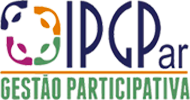 Instituto Pró Gestão Participativa - IPGParRua Afrânio de Mello Franco, Nr 333-101 Parte Quitandinha, Petrópolis – RJ 25651-000 ipgpar@ipgpar.org / ipgpar@gmail.comGT05 – MEIO AMBIENTE E SUSTENTABILIDADETratar o meio ambiente como objeto de política para qualidade de vida no Município de Petrópolis, integrando desenvolvimento econômico-social e preservação ambiental, pilares da sustentabilidade, contando com participação da sociedade civil na elaboração de políticas públicas.  Presidente do IPGPar: Cleveland M. JonesCoordenador Geral dos GTs: Luis Carlos Oliveira Coordenador do GT: Ramiro Farjalla FerreiraIntegrantes: Cláudia Karina Wilberg Costa; Renée Kreuger; Otávio Dantas; Walmir Ferreira; Ana Cristina Carvalho Ribeiro; Paulo Souza Leite; Ana Luiza Castro; Mário Bandarra; Raquel Cruz; Cláudia Couto; Natália Kochem; Alexandre Cinelli; Carlos Sion; Guido Gelli. Recursos Hídricos / Proteção de margens de rios / Saneamento / Qualidade da água / Pontos fortesMunicípio com riqueza/abundância hídrica de potencial cênico e de consumo de qualidade; Existência de empresa de saneamento;Rios com suas margens relativamente preservadas entre algumas vias.Pontos fracos (como corrigir/melhorar/adequar?)Falta de mapeamento de rios e corregos canalizados do municipio;(prefeitura)Rios poluídos por descartes de esgoto inadequado; (prefeitura) (falta de educação/informação do poder público bem como de controle/fiscalização)Áreas frágeis e com suceptibilidade a desastres ambientais; (prefeitura) (falta de conhecimento e respeito a mapeamento existente)Alto déficit habitacional às classes menos favorecidas; (prefeitura/politicas públicas)Descarte de resíduos nos caminhos de água e disposição de resíduos sólidos às suas margens; (prefeitura/politicas públicas)Impermeabilização do solo em áreas mais urbanizadas; (prefeitura/legislação)Áreas passíveis de inundações por ocupação das áreas de várzeas; (passado/como lidar?)Alguns rios “canalizados” devido às vias laterais que limitaram suas margens e várzeas; (passado/como lidar?)Áreas de preservação permanente de beira de rios não respeitadas; (prefeitura/politicas públicas)Movimento de terras sem autorização/licença; (prefeitura/politicas públicas)Cortes de árvores ou supressão de vegetação sem autorização/licença; (prefeitura/politicas públicas)Utilização da água pelas Cervejarias; (prefeitura/politicas públicas)Redes mistas de coleta de esgoto; ; (prefeitura/politicas públicas)Estações de tempo seco para tratamento de esgoto; (prefeitura/politicas públicas)AmeaçasCom a falta de permeabilização nas margens dos rios, a cidade vive em constante inundação todas as vezes que há chuvas fortes. Oportunidades/perspectivas positivas/bases para melhoriasCriar áreas de lazer nas margens dos rios;Sensibilizar a população sobre a importância dos rios para a qualidade de vida;Buscar formas alternativas de permeabilização da água da chuva para evitar inundações;Universidades e outras instituições de ensino que possam gerar e difundir conhecimento e projetos na área de saneamento e drenagem urbanas e rural, como o CEFET em turismo rural e UCP e Estacio na engenharia civil. Retirar pontos de acumulação de resíduos sólidos das margens dos rios;Ampliar serviço de coleta seletiva e de resíduos com mais eficiência e frequência;Entre 2017 e 2018, há um desenvolvimento de um projeto sobre saneamento pela Fiocruz. A metodologia é utilizada pela ONU e a Fundação está propondo parceria com a Organização Pan-Americana de Saúde. Metodologia de rastreamento do saneamento para saber em qual situação se encontra.Resíduos  Sólidos / Gestão de resíduos sólidos Pontos fortesPrograma municipal de coleta seletiva de porta a porta e eco-pontos em algumas localidadesExistencia de PMSBPontos fracosDestinação inadequada dos resíduos;Aterro Controlado de Pedro do Rio (ACPR) com prazo vencido;Os resíduos são destinados para o aterro de Três Rios, com custo de aproximadamente R$1 milhão por mês. Longo deslocamento, ambientalmente ineficaz (mero descarte);ACPR recebe resíduos verdes e sólidos (entulho e podas);Nas ruas, há contêineres, mas os resíduos não são coletados ou tampados. Os recipientes viram atrativos para ratos e cães de rua;Não existe aplicação de política de aproveitamento de lixo verde e resíduos  orgânicos;Pouca aderência à politica de reciclagem de resíduos ;Falta de apoio a cooperativas de triagem e reciclagem;Pouca valoração do item resíduos sólidos na composição de pontos do ICMS Verde;AmeaçasFalta de definição quanto a disposição dos resíduos  do municipio/Aterro sanitario;Veiculação de doenças transmissiveis através dos animais pela má disposição dos resíduos ;Oportunidades/perspectivas positivas/bases para melhoriasSugerido o recolhimento do lixo verde para ser destinado para compostagem;Criar locais de depósito de resíduos onde possa ser feita, de acordo com a característica de cada resíduo, a incineração e o composto orgânico, podendo ser galpões nos bairros para que a população local possa destinar adequadamente os resíduos, que serão separados em orgânicos (lixo verde, restos de alimentos etc) e inorgânicos (resíduos sólidos), que conte com o trabalho da cooperativa de catadores de lixo.Criar projetos de reciclagem, com prazos de curta duração (para redução de custo) e longa duração (para a redução de resíduos sólidos);Priorizar o papel da Educação Ambiental;Criação de ecopontos nas escolas de modo a sensibilizar as crianças com as boas práticas familiares.Cobertura Vegetal / Proteção de florestas/ Reflorestamento Urbano / Produção agricola / Vocações economicasPontos fortesAtrações turísticas notáveis; Presença de Mata Atlântica/rios;Ruas arborizadas;Há 19 Unidades de Conservação -  3 (três) federais; 2 (duas) estaduais; 2 (duas) municipais; 12 (doze) RPPNs (5 federais; 4 estaduais; e 3 municipais); 50% do território municipal é coberto de florestas. Petrópolis faz parte da Bacia Hidrográfica do Piabanha, que é a mais florestadas em comparação com os demais Municípios; O atrativo da cidade é a natureza, que atrai turistas de todos os perfis;Alto potencial de turismo ecológico;Boa capacidade para produção de alimentos inclusive, orgânicos.A cidade é oficialmente a Capital Estadual dos Produtos Orgânicos.Pontos fracosFalta de politicas de coibição de praticas irregulares quanto à proteção ambiental.Ocupação urbana irregular por ser a fonte de inúmeros problemas ambientais. Riscos e casos de deslizamentos. Petrópolis, infelizmente, é considerado município número 1, que lidera sobre esse problema.AmeaçasDestruição do patrimônio ambiental;Foi ressaltado que a degradação ambiental e a poluição podem prejudicar as vocações econômicas de Petrópolis, conforme já abordamos, começando pelo turismo que faz essa cidade ser atraente e movimenta os ramos econômicos da gastronomia, da cervejaria artesanal, de moda e vestuário e da tecnologia de informação, pois o desafio é colocar em prática a harmonia entre prosperidade e qualidade de vida.   Oportunidades/perspectivas positivas/bases para melhoriasCódigo de floraCódigo ambientalPreservando as matas, há garantia da existência dos recursos hídricos a fim de continuar realizando projetos e programas de combate à poluição dos rios.  A preservação da vegetação e, consequentemente, dos recursos hídricos contribui para a preservação da fauna e todas a biodiversidade e da qualidade de vida da população do Município, inclusive o desenvolvimento econômico-social. CervejariasGastronomia Produção local de alimentosProteção aos animais domésticos e silvestresPontos fortesÁreas preservadas de potencial para a proteção da fauna e flora silvestre; Conselho Municipal de Proteção Animal; Coordenação do Bem Estar Animal – COBEA;Fundo de Bem Estar Animal, cuja verba é oriunda do governo federal e da iniciativa privada.    Pontos fracosO fato das lojas colocarem cama, comida e água na rua não são soluções suficientes ao combate de abandono e implementação da política de bem-estar animal.Ataque de micos no Parque Natural do Ipiranga por causa de comida. A razão dos ataques está no hábito das pessoas alimentarem os animais, algo desnecessário em razão do habitat natural oferecer alimentos.Os animais silvestres não devem ser alimentados pelas mãos do ser humano como domésticos fossem.Há presença de lobos-guará, nos distritos, que não é animal nativo da Mata Atlântica e, sim, nativo do Cerrado. Isso está ocorrendo por causa da mudança de vegetação.Programa de castração e controle de natalidade. O meio mais eficaz é o castramóvel para acessar pessoas em locais distantes de difícil acesso e locomoção.AmeaçasFalta de politicas públicas com continuidade.Falta de politicas para animais silvestres.Oportunidades/perspectivas positivas/bases para melhoriasA educação para sensibilização da questão animal é importante por questão de prevenção de abandono e maus tratos.  No caso dos animais domésticos, os meios mais eficazes de combates ao abandono é a obrigatoriedade da microchipagem, do cadastro gratuito na Internet, formando banco de dados da Prefeitura, e a obtenção de identificação do animal com nome do responsável e contatos.A obrigatoriedade do termo de posse responsável para dificultar o abandono do animal, facilitar a procura em caso de perda e a punição de quem maltrata.Programa de castração e controle de natalidade. O meio mais eficaz é o castramóvel para acessar pessoas em locais distantes de difícil acesso e locomoção.A chipagem, a identificação e a castração são eficazes para o controle populacional e de natalidade. Até o presente momento, há cerdea de 3.000 animais chipados e castrados pelo municipio. Porém, seus dados se encontram perdidos.Educação AmbientalPontos fortesExistência de Secretaria de Meio Ambiente com Núcleo de Educação AmbientalExistencia de Divisão de Educação Ambiental na Secretaria de EducaçãoExistência da Lei de Política Municipal de Educação Ambiental, embora o texto precise ser aprimorado para tratar das questões ambientais locais.  Pontos fracosConflito de competências entre as duas Secretarias;Maior número de atividades pontuais.AmeaçasFalta de articulação e gestão conjuntaOportunidades/perspectivas positivas/bases para melhoriasCriação de projetos de educação ambiental que envolva escola e comunidade - pensar global e agir local;Discutir os 17 Objetivos do Desenvolvimento Sustentável da ONU, chamados de ODS nas escolas;Formação de professores para educar os alunos à cidadania participativa, através do processo de sensibilização e conscientização coletiva para a preservação, conservação, recuperação e melhoria do meio ambiente;Utilizar o Fundo Municipal de Conservação Ambiental para programas de educação ambiental, formal e informal;Sensibilizar empresas do municipio para a questão ambiental atraves de formação de seus funcionarios/parcerias. Articulação entre empresas e órgãos públicos;Convênios com as diversas faculdades do municipio para formação multidiciplinar para a gestão ambiental participativa;Educar os alunos para a participação cidadã e o engajamento político social a fim de que desperte a consciência do poder transformador da realidade socioambiental na cidade onde mora. Formação de professores com a visão transversal, perpassando nas disciplinas, cuja preservação, conservação, recuperação  e melhoria do meio ambiente natural e humano devem ser reconhecidas como uma questão de valor a ser compartilhado pela sociedade em razão de ser vital à sobrevivência humana, pois somos natureza. Sensibilizar e conscientizar os estudantes, contando com a participação dos demais funcionários da escola, a condição de seres viventes, integrantes da natureza, e sociais, capazes de lidar com os problemas ambientais onde vivem a fim de buscar soluções sustentáveis. Estender projetos de Educação Ambiental não formal, prevista também na legislação da PNEA para associação de moradores, empresas, sindicatos e universidades.